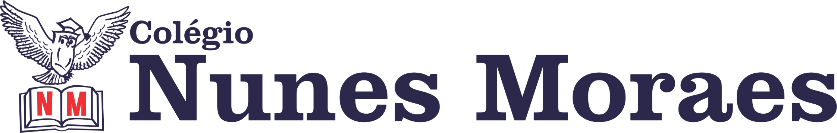 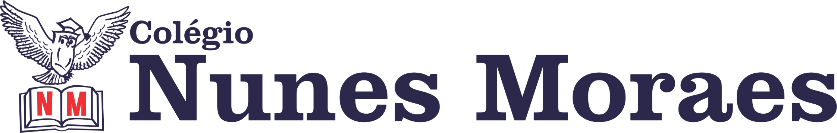 DIA: 16 DE DEZEMBRO DE 2020 - 5°ANO E.FOlá, querido(a) aluno(a)!1ª AULA: MATEMÁTICA Link da aula: https://youtu.be/g4RTMZhQB8w 1º passo: Abra seu livro na abertura do capítulo 14 do livro 3 de matemática, para recuperarmos o conteúdo desse capítulo através de uma atividade. 2º passo: Clique no link e assista à videoaula. Faça passo a passo, tudo o que eu pedir na videoaula. 3º passo: Acompanhe as orientações que a professora dará a partir de cada questão da atividade de recuperação. 4º passo: Após a explanação de todas as questões, pause o vídeo e resolva sua atividade individualmente. 5º passo: Ao concluir a atividade, continue assistindo o vídeo para acompanhar a correção de cada questão.2ª AULA: GEOGRAFIA     Recuperação de Geografia dos conteúdos estudados no capítulo 14(Livro 3).Aprendizagens Essenciais:- Identificar fatores que definem as funções das cidades nas páginas 168 a 170.- Diferenciar centro de periferia das cidades na página 173.- Diferenciar cidade natural de cidade planejada na página 174.Link da aula: https://youtu.be/ZoW57D3JSPs Passo 01 –  Acompanhe a explicação dos conteúdos estudados. Você encontra no livro de Geografia: Cada cidade é de um jeito nas páginas 168 a 170. O centro e a periferia na página 173. Cidade planejada ou espontânea? Na página 174.Passo 02 – Clique no link e assista a vídeoaula. Para isso, você pode pausar o vídeo sempre que precisar.Passo 03 – Preste atenção nas explicações para resolução de cada questão orientada pela professora e faça a atividade.